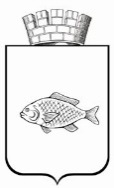 ИШИМСКАЯ ГОРОДСКАЯ ДУМАРЕШЕНИЕ27.08.2021                                                                                                        №73В соответствии с Федеральным законом Российской Федерации от 06.10.2003 № 131-ФЗ «Об общих принципах организации местного самоуправления в Российской Федерации», Уставом города Ишима, Ишимская городская ДумаРЕШИЛА:1. Внести в решение Ишимской городской Думы от 21.07.2005 № 22 «Об утверждении Положения о порядке организации и проведения собраний, конференций в муниципальном образовании город Ишим» (в редакции от 22.02.2012 № 138, от 25.06.2015 № 398, от 26.11.2020 № 24) следующие изменения: 1)  преамбулу приложения к решению изложить в следующей редакции:«Настоящее Положение регулирует порядок организации и проведения собраний, конференций граждан (собраний делегатов) в муниципальном образовании город Ишим, которые проводятся для обсуждения вопросов местного значения, вопросов внесения инициативных проектов и их рассмотрения, информирования населения о деятельности органов местного самоуправления и должностных лиц местного самоуправления, осуществления территориального общественного самоуправления на части территории муниципального образования.»;2) статью 2 приложения к решению дополнить абзацем следующего содержания:«В собрании граждан по вопросам внесения инициативных проектов и их рассмотрения вправе принимать участие жители соответствующей территории, достигшие шестнадцатилетнего возраста.»;3) третий абзац статьи 3 приложения к решению изложить в следующей редакции:«Инициатива населения о проведении собрания осуществляется посредством создания инициативной группы из числа жителей города Ишима в количестве не менее 10 человек, инициатива о проведении собрания в целях рассмотрения и обсуждения вопросов внесения инициативных проектов в количестве не менее 3 человек. Мотивированное обращение о назначении собрания граждан, подписанное всеми членами инициативной группы, направляется в Ишимскую городскую Думу, которая обязана на очередном заседании назначить собрание либо мотивировано отказать в его назначении»;4) статью 3 приложения к решению дополнить абзацами следующего содержания:«В муниципальном правовом акте о назначении собрания указывается повестка собрания, дата место и время его проведения. Муниципальный правовой акт о назначении собрания подлежит официальному опубликованию. Основанием отказа в назначении проведения собрания может быть только нарушение порядка обращения с инициативой о проведении собрания граждан, установленного действующим законодательством, Уставом города Ишима и настоящим Положением.»;5) пункт 9 статьи 11 приложения к решению изложить в следующей редакции:«9) рассматривают и обсуждают инициативные проекты, определяют их соответствие интересам жителей города Ишима или его части, целесообразность реализации инициативного проекта, а также принимают решение о поддержке инициативного проекта. При этом возможно рассмотрение нескольких инициативных проектов на одном собрании или на одной конференции граждан.».3. Опубликовать решение в газете «Ишимская правда», в сетевом издании «Официальные документы города Ишима» (www.ishimdoc.ru) и разместить на официальном сайте муниципального образования в телекоммуникационной сети «Интернет».4. Настоящее решение вступает в силу со дня его официального опубликования.5. Контроль за исполнением настоящего решения возложить на постоянную комиссию Ишимской городской Думы по бюджету, экономике и предпринимательству.Глава города                                                                                         Ф.Б. ШишкинО внесении изменений в решение Ишимской городской Думы от 21.07.2005 № 22 «Об утверждении Положения о порядке организации и проведения собраний, конференций в муниципальном образовании город Ишим» (в редакции от 22.02.2012 № 138, от 25.06.2015 № 398, от 26.11.2020 № 24)